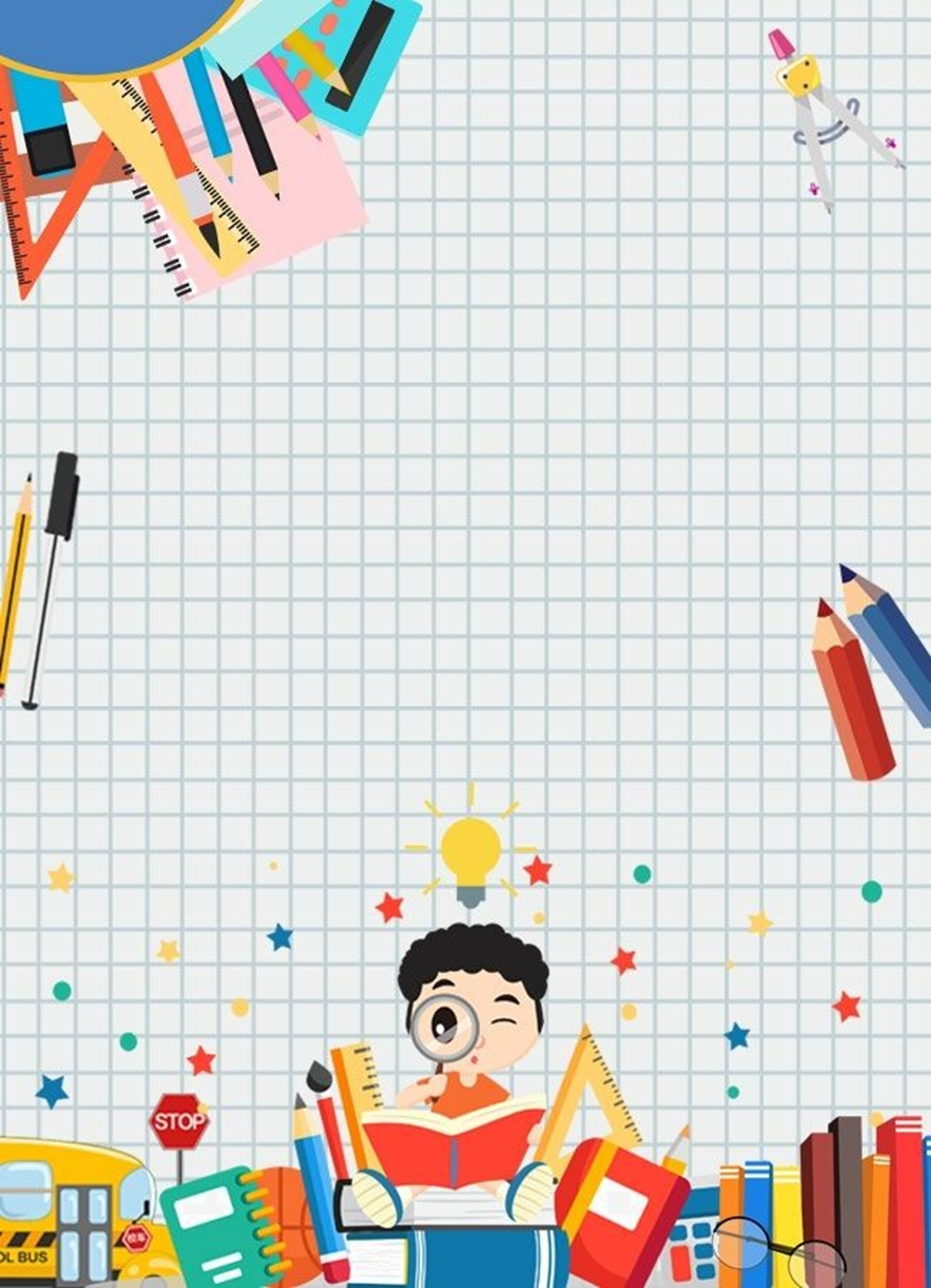 КЗО «Дніпропетровський навчально-реабілітаційний центр №1» ДОРДОПОВІДЬ ЗА ТЕМОЮ : « Розвиток творчих компетентностей »Підготувала:Вихователь 7-Б класуДворниченко Д.С.2021 р.м.ДніпроТворча компетенція — це сукупність здатностей, які визначають спроможність людини до творчості, успішність творчої діяльності, наявність її результатів.  У сучасності продуктивно, повноцінно і щасливо може вибудувати власне життя творча компетентна особистість. Ураховуючи сутність понять "творчість", "компетентність особистості" можемо стверджувати, що вони взаємопов’язані. Насамперед, компетентність є основою, підґрунтям здатності особистості творити на вищому рівні творчої діяльності. У той же час творчість є складовою сукупності компетентностей, якими повинна володіти сучасна людина для оптимального самовияву, самореалізації у суспільстві.Загальновизнано, що принаймні основи компетентності особистості, її здатність до творчості формуються і розвиваються у процесі її навчання в системі середньої освіти. Окрім того, більшість навчальних предметів, методика їх викладання вчителем мають у собі потенційні можливості для формування компетенцій особистості, вмінь і навичок творчої діяльності. Скажімо, під час вивчення шкільного курсу української літератури можливе повноцінне вирішення потреби формування і розвитку вмінь і навичок творчо вчитися у школярів, ключових компетенцій особистості, оскільки, аналізуючи художній твір, доробок письменника, розв’язуючи проблеми, порушені у творі, учні міркують, роблять висновки, систематизують та узагальнюють, оцінюють, уявляють, аргументують, обґрунтовують, доводять власні думки у спілкування, пізнають в активній взаємодії, тобто розвивають як компетенції і компетентність, так і творчі здібності, які є основою продуктивної творчої діяльності та творчого повноцінного становлення особистості.Водночас варто зазначити, що методика навчання предмета на основі особистісно орієнтованого і компетентнісно орієнтованого підходів забезпечить значно нижчий показник результативності (очікуваних результатів – рівня навчальних досягнень учнів, їх вихованості, розвитку), ніж за умови дотримання у цьому процесі психолого-педагогічних засад творчого самозростання особистості школяра. Отже, на прикладі викладання української літератури проаналізуємо психолого-педагогічні засади оптимального творчого розвитку старшокласника .Оскільки творчі вміння старшокласників є результатом розвитку їхніх творчих здібностей у навчальній діяльності, розглянемо трактування сутності поняття "здібності", особливості їх формування і вдосконалення. Важливе значення в цьому контексті мають праці психологів Г. С. Костюка, Б. М. Теплова, Є. І. Рогова та інших. Б. М. Теплов запропонував таке наукове обґрунтування дефініції "здібності особистості": "По-перше, здібності варто розуміти як індивідуально-психологічні особливості, які відрізняють одну людину від іншої; ніхто не почне говорити про здібності там, де мова йде про властивості, відносно яких всі люди рівні. По-друге, здібностями називають не будь-які взагалі індивідуальні особливості, а лише ті, які мають відношення до успішного виконання тієї чи іншої діяльності чи багатьох діяльностей. По-третє, поняття "здібність" не зводиться до тих знань, навичок чи вмінь, які вже сформовані в певної людини,... здібностями, зазвичай, вважають такі індивідуальні особливості, які не ототожнюються з наявними навичками, вміннями чи знаннями, але які можуть пояснити легкість і швидкість набуття цих знань і навичок". Таким чином, принциповим моментом у тлумаченні поняття "здібності" є думка про визнання їх за своєю сутністю динамічним новоутворенням.Подібними у трактуванні зазначених властивостей особистості є твердження, висловлені українським психологом Г. С. Костюком: "Здібності – це зреалізовані в тому чи іншому напрямі і в тій чи іншій мірі задатки людини".Важливим є й наступне загальновизнане положення психології: розвиток здібностей, а отже, й умінь і навичок творчо діяти, зокрема і вчитися, може здійснитися лише у практичній відповідній діяльності. Поза межами діяльності певного виду вони не можуть виникнути, створитися чи виявитися. Тобто здібності можуть існувати лише в русі, в розвитку, вони є "результатом розвитку". Подібні твердження про те, що здатність до творчої діяльності, відповідні вміння і навички творення повинні бути розгорнені, здійснені, наявні і низці інших праць.Ще одним принципово важливим моментом у розумінні особливостей розвитку вмінь творчої діяльності учнів, зокрема і навчальної, розвитку здібностей вихованців є твердження Б. М. Теплова про те, що успішне виконання діяльності певного виду залежить не від певних здібностей, а від їх поєднання, яке є характерним для певної особистості. Кожна здібність, притаманна індивіду, може змінюватися, набувати якісно нового характеру залежно від рівня розвитку інших. Тому можливість чи неспроможність успішної реалізації особистості в діяльності певного виду залежить від сукупності здібностей.Із наведених вище положень про особливості психічного розвитку особистості можемо зробити висновок: намагаючись реалізувати проблему творчого розвитку старшокласників у процесі освіти, вчителю не варто залишати поза увагою жодного учня. Вміння і навички вивчати предмет творчо, продуктивно, з високим рівнем самостійності та активності маємо змогу розвинути більшою чи меншою мірою в кожного школяра.Зрозуміло, що значно більше зусиль з цією метою доведеться докласти і педагогу, й учневі в тому разі, якщо зазначені вище властивості не були сформовані в дитини в молодших і середніх класах. Але це зовсім не означає, що вчитель не зможе сформувати або вдосконалити вже набуті вміння й навички активного творчого пізнання у процесі вивчення предмета в кожного учня.Тобто розвиток кожного як творчої особистості у навчально-виховному процесі, є можливим та оптимальним на основі активної творчої діяльності школярів. "Неможливо "зі сторони" розвивати здібності дитини. Власні здібності вона розвиває сама. А справа вихователя (педагога, батьків) – створити для цього всі необхідні умови". Учень, повинен визначитись як творча особистість (можливо, з допомогою вчителя), повірити у власні можливості, а потім їх творчо реалізувати під час навчання, одержуючи відповідну підтримку.Психолого-педагогічна мета вчителя і цілі школярів у цьому процесі, звичайно, відрізняються, але вони взаємопов’язані: "Мета розвитку творчої особистості має спрямовувати зусилля всіх учасників навчально-виховного процесу на формування в учня складних особистісних новоутворень, що сприяють постановці та здійсненню самим учнем творчих цілей власної поведінки та діяльності і в кінцевому рахунку ведуть до досягнення нових оригінальних результатів".Щоб в учня виникло бажання творчо самореалізуватись під час вивчення певного предмета, необхідно, вважають дидакти і психологи, виховати в нього пізнавальну потребу, розвинути інтерес до навчання, "жадобу пізнання" (за висловом В. О. Сухомлинського). З цією метою потрібно створити передумови: налаштувати учнів, умотивувати важливість творчої діяльності, інакше кажучи, сприяти виникненню мотиву, забезпечити усвідомлений вибір активної пізнавальної позиції кожним учнем у процесі навчання.Наступне, що потрібно враховувати на практиці, це загальні положення психології про особливості розвитку особистості. Відомий учений Г. С. Костюк стверджує, що психічному розвитку, як і розвитку взагалі (а отже, й удосконаленню вмінь і навичок творчої діяльності), притаманні суперечності, боротьба протиріч: "Рушійною силою... переходів особистості... від нижчих до вищих ступенів розвитку є внутрішні суперечності... Вони стають джерелом активності, намагань усунути ці суперечності, виробити нові способи поведінки, досконаліші дії і зв’язані з ними властивості".Вказані суттєві недостатності можливо принаймні послабити за допомогою ґрунтовної мотивації, розв’язання завдань різних видів, застосування функціонально повної сукупності форм мисленнєвої діяльності (розпізнавання, аналізу, синтезу, перетворення, оцінювання тощо), інакше кажучи, за умови організації такої пізнавальної діяльності, в основі якої – розумові дії (мислительні операції) аналізу, синтезування, порівняння, узагальнення, абстрагування, систематизації, класифікації, рефлексії, що передбачають активне застосування суджень, міркувань, умовиводів як форм мислительної діяльності.Таким чином, з визначальних умов розвитку вмінь і навичок творчо вчитися в учнів визначаємо наявність протиріч у навчально-виховному процесі, а саме: використання певних із них з метою підвищення активності учня, розвитку в нього на цій основі нових, більш досконалих способів творчої діяльності, компетенцій, здобуття ним нових знань; урахування та, за можливістю, усунення вчителем реальних часових, матеріальних недостатностей.